PONAVLJANJE IN UTRJEVANJEPobarvaj del celote in ga zapiši z ulomkom.         tri četrtine                 polovica               dve petini	              dve poloviciMetka  je na rojstni dan povabila 5 sošolk. Na mizo je pripravila za vsako kozarec za sok, vilico in krožnik za torto ter papirnat servet. Na sredino mize je postavila še šopek in tri čajne svečke. Koliko stvari je Metka prinesla na mizo? Napiši številski izraz. (Upoštevaj, da je pogrinjek pripravila tudi zase!)Bogatajevi imajo v hlevu 5 kokoši, 3 krave in 1 telička. Koliko nog je v hlevu? Zapiši številski izraz.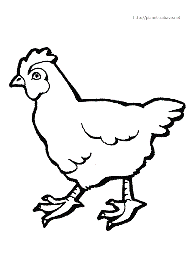 Izpolni preglednico.Izračunaj vrednost izrazov.Vsoto števil 23 in 27 pomnoži z razliko števil 10 in 8. Koliko dobiš?Račune zapiši v obliki sestavljenega računa in ga izračunaj.Zmnožek števil 7 in 8 povečaj za 75. K vsoti števil 46 in 18 dodaj zmnožek števil 6 in 8.Količnik števil 36 in 9 povečaj za razliko istih dveh števil.Deli in naredi preizkus.37 582 : 45 =6573 : 14 =23 962 : 78 =9826 : 36 =a5202510010  +  3 ·  aa : 5 + 510 . 8 + 7 = 3 + 2 . (5 – 3) =6  .  (12 – 4) =(7 + 3) .  (7 – 3) =5 .  8  –  6  .  3 =3² + 11 =6 . 0  + (8 – 2) =5 + 12 . 0 =7 .  (1 + 7 + 2) =2 .  4  +  6 .  7  –  2 .  2 =7 + 4 . 4 =